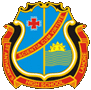     St. Anthony’s High School, Lahore Cantt      Sarfraz Rafique Road, Lahore Cantt                Third Term Syllabus, 2019 - 20                                               (Class: 1 B/W/P)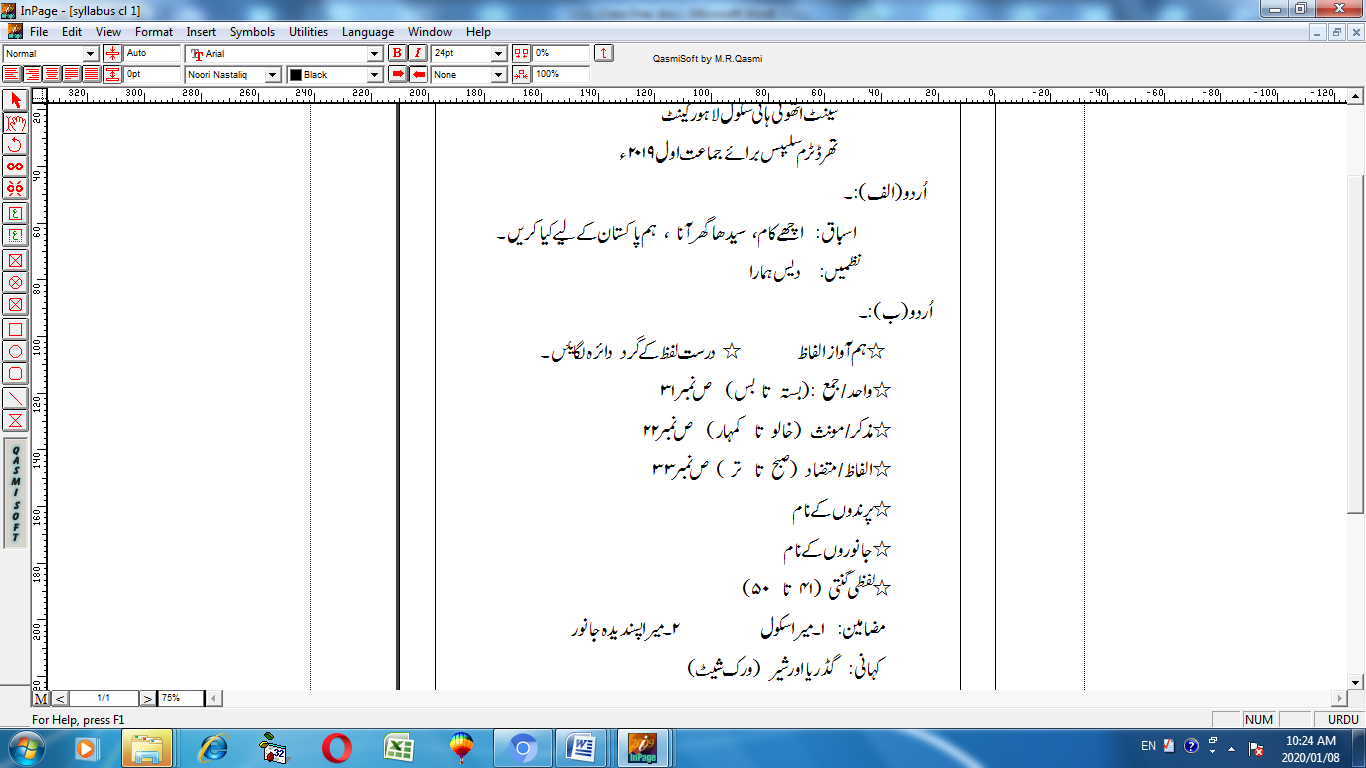 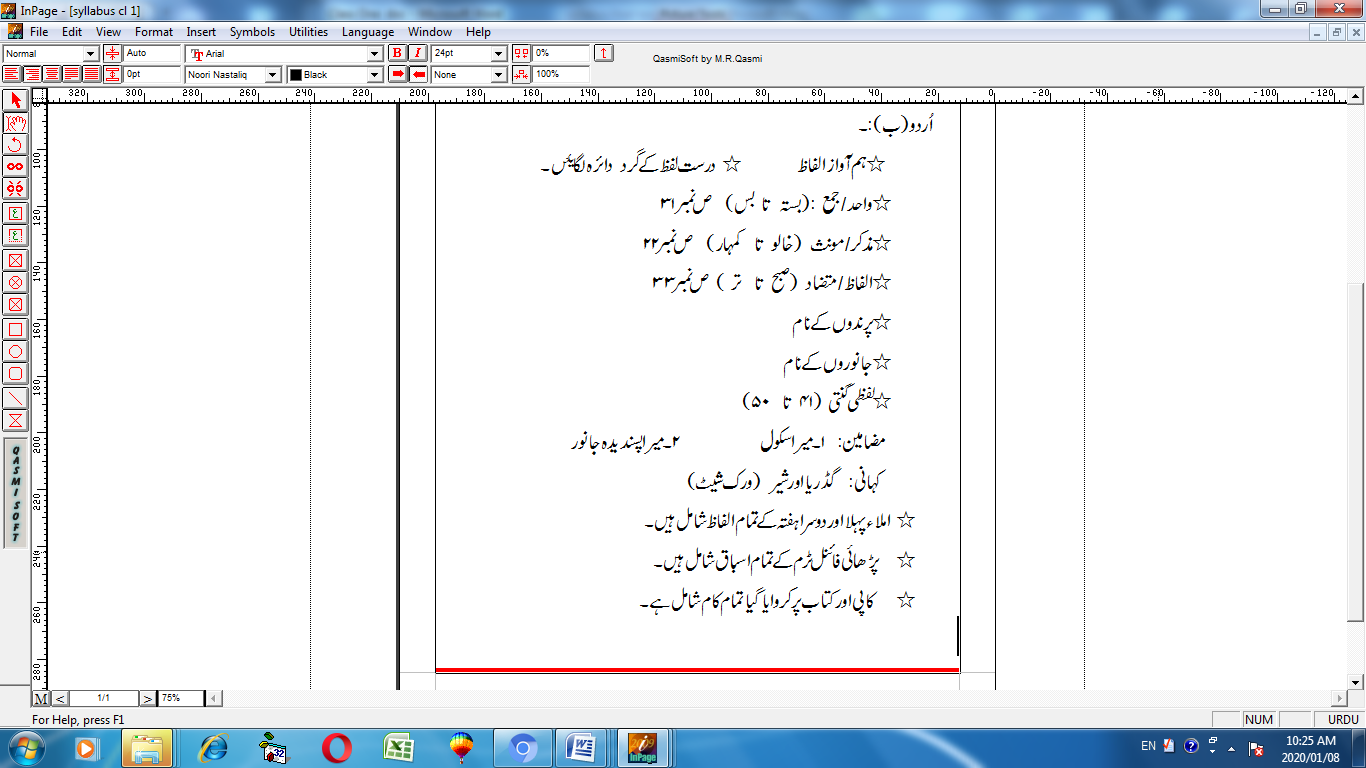 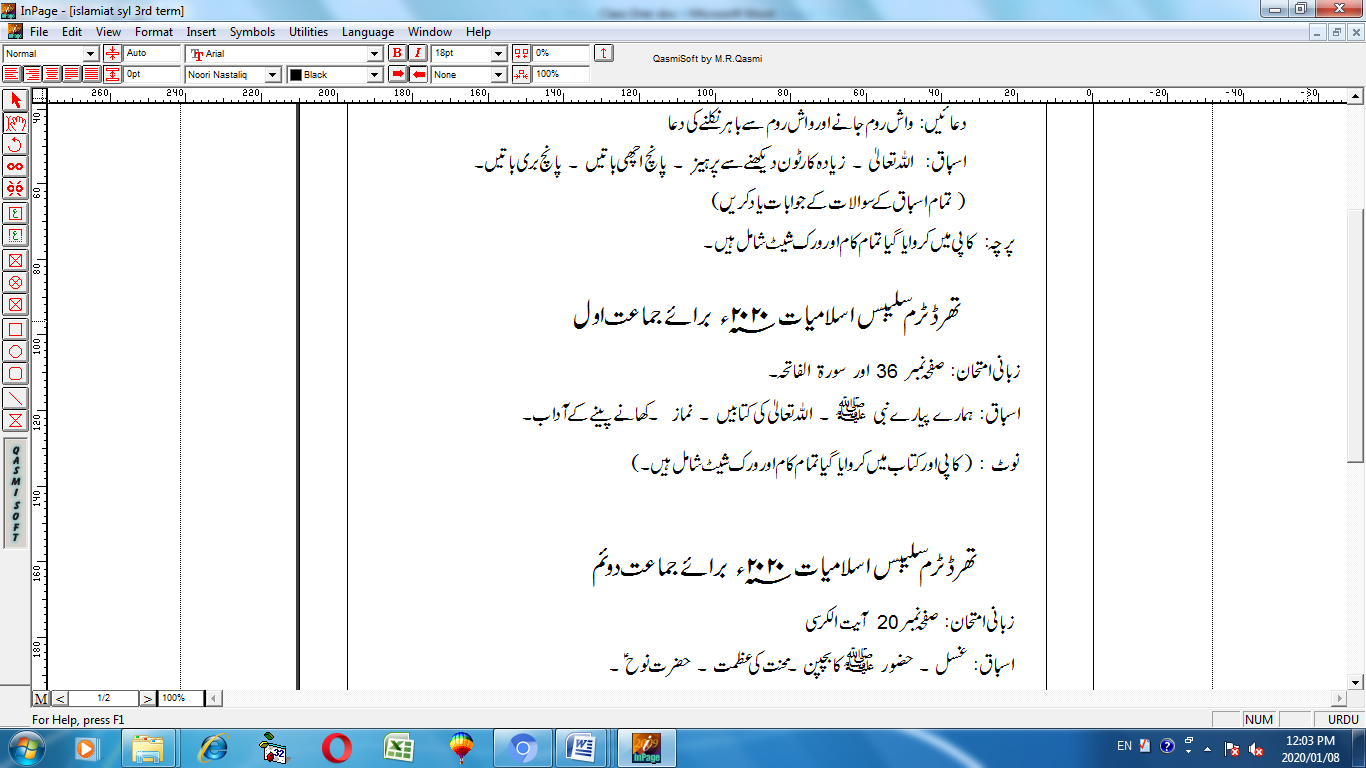 English AEnglish AEnglish AEnglish AU.No.TopicTopicPage Nos.The Earth is Round                                        The Earth is Round                                        pg: 47-49Sun and Moon                                               Sun and Moon                                               pg: 56-58Clever Fox and Greedy Wolf                      Clever Fox and Greedy Wolf                      pg: 59-64The Naughty Monkey                                  The Naughty Monkey                                  pg: 76-79Reading:   All the lessons are includedReading:   All the lessons are includedDictation: 26th November 2019 to 6th December 2019Dictation: 26th November 2019 to 6th December 2019English B English B English B English B Adjectives                                                     pg: 45-48pg: 45-48am, is, are                                       pg: 57-61pg: 57-61was, were                                         pg: 62-64pg: 62-64Pronouns                                         pg: 37-40pg: 37-40Paragraph Writing Unseen                                    All the work done in final term in copies and books will be includedAll the work done in final term in copies and books will be includedAll the work done in final term in copies and books will be includedAll the work done in final term in copies and books will be includedScienceScienceU.No.Topic3The plant world6Heat and light9The solar systemAll work done on book, copy, workbook, and worksheets is included.All work done on book, copy, workbook, and worksheets is included.ComputerComputerComputerComputerU.NoTopicPage.NoPracticals5Starting and Shutting down a computer34,35,36,37,38,39,40,41,42,43,44,45Draw following pictures in Paint.Flower, Sun, Star, Rectangle, Square, Oval6Introduction to Paint46,47,48,49,50,51,52,53,54,55,56,57Draw following pictures in Paint.Flower, Sun, Star, Rectangle, Square, OvalNOTE: All Copy work, Bookwork and Worksheets are included in Final Term Exams.NOTE: All Copy work, Bookwork and Worksheets are included in Final Term Exams.NOTE: All Copy work, Bookwork and Worksheets are included in Final Term Exams.NOTE: All Copy work, Bookwork and Worksheets are included in Final Term Exams.Maths Maths Maths U.No.TopicPage Nos.13Multiplication93, 94, 95, 96, 97, 98, 99, 100, 101, 102,103,104, 105, 106. [Practice: 108, 109]14Division110, 111, 112, 113, 114, 115, 116, 117, 118, 119,120,121, 122. [Practice 124, 128]15Fractions129, 130,13116Time132, 133, 134, 135, 136, 137, 138. [Practice 139,141]17Money142, 143, 144, 145, 146, 147, 148, 149, 150, 151,152.18Picture Graphs157, 158, 159, 160, 161, 162, 163,164.[Practice: 165, 166]Revision Revision 4 [167, 168, 172, 176, 178, 179, 180, 183.]Tables: [2, 3, 4, 5]M.M: [0----40]ArtsLearn to draw star fish, snow man, angry bird, cone ice-cream, doll, sweets, orange, carrot, brinjal. Social StudiesSocial StudiesU.No.Topic15In the garden16Animals17Animal homes18City and village19Important places20Transport21On the ground22In the skyAll work done on copy, book, workbook, and worksheet is included.All work done on copy, book, workbook, and worksheet is included.